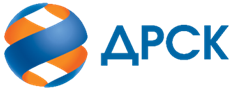 Акционерное Общество«Дальневосточная распределительная сетевая компания»ПРОТОКОЛ № 37/УР-ВПзаседания Закупочной комиссии по конкурсу в электронной форме с участием только субъектов МСП на право заключения договора на выполнение работ «Мероприятия по строительству и реконструкции электрических сетей до 20 кВ для технологического присоединения потребителей (в том числе ПИР) на территории г.Большой Камень и Большекаменского ГО Приморского края»(лот № 16701-КС ПИР СМР-2021-ДРСК)СПОСОБ И ПРЕДМЕТ ЗАКУПКИ: конкурс в электронной форме, участниками которого могут быть только субъекты малого и среднего предпринимательства на право заключения договора «Мероприятия по строительству и реконструкции электрических сетей до 20 кВ для технологического присоединения потребителей (в том числе ПИР) на территории г.Большой Камень и Большекаменского ГО Приморского края», Лот № 16701-КС ПИР СМР-2021-ДРСК    КОЛИЧЕСТВО ПОДАННЫХ ЗАЯВОК НА УЧАСТИЕ В ЗАКУПКЕ: 4 (четыре) заявки.КОЛИЧЕСТВО ОТКЛОНЕННЫХ ЗАЯВОК: 2 (две) заявки.ВОПРОСЫ, ВЫНОСИМЫЕ НА РАССМОТРЕНИЕ ЗАКУПОЧНОЙ КОМИССИИ: О рассмотрении результатов оценки ценовых предложений УчастниковОб утверждении результатов процедуры переторжки О признании заявок соответствующими условиям Документации о закупке по результатам рассмотрения ценовых предложенийО ранжировке заявок О выборе победителя закупки.РЕШИЛИ:По вопросу № 1Признать объем полученной информации достаточным для принятия решения.Принять к рассмотрению вторые части заявок следующих участников:По вопросу № 2Признать процедуру переторжки состоявшейся.Принять условия заявок Участников после переторжкиПо вопросу № 3Признать ценовые предложения следующих Участников:495354/ ООО "ТЕХЦЕНТР"495366/ ООО "ВОСТОЧНЫЕ ЭНЕРГО-СТРОИТЕЛЬНЫЕ ТЕХНОЛОГИИ"соответствующими условиям Документации о закупке и принять их к дальнейшему рассмотрению.По вопросу № 4Утвердить расчет баллов по результатам оценки заявок:Утвердить ранжировку заявок:По вопросу № 5Признать Победителем закупки Участника, занявшего 1 (первое) место в ранжировке по степени предпочтительности для Заказчика: ООО "ТЕХЦЕНТР" г. Владивосток.  Предельная стоимость договора в соответствии с п. 5.1. Проекта Договора (Приложение 2 к Документации о закупке) составляет 19 960 000,00 рублей без учета НДС. Цена договора определяется из стоимости одной единицы конструктивного элемента, указанной в Протоколе согласования договорной цены (Приложение № 2 к договору) с применением тендерного коэффициента (0,950) и индексации не подлежит. Срок выполнения работ: начало выполнения работ с момента заключения договора., окончание 31.12.2021 г. Условия оплаты: Заказчик производит оплату за каждый выполненный этап работ в течение 15 (пятнадцати) рабочих дней с даты подписания акта о приемке выполненных работ на основании предоставленных Подрядчиком счетов, с последующим оформлением счета-фактуры. Окончательный расчет, за исключением обеспечительного платежа, если это предусмотрено условиями договора, Заказчик обязан произвести в течении 15 (пятнадцати) рабочих дней с даты подписания Заказчиком акта приёмки законченного строительством объекта, по форме КС-11 или КС-14 утвержденной постановлением Госкомстата России от 30.10.1997 г. №71а, на основании выставленного Подрядчиком счета. Гарантийные обязательства: Гарантийный срок нормальной эксплуатации объекта (без аварий, нарушения технологических параметров его работы, работы в пределах проектных параметров и режимов) и работ устанавливается 36 месяцев с момента сдачи Объекта в эксплуатацию. Гарантийный срок на поставляемые Подрядчиком оборудование и материалы устанавливается с момента сдачи Объекта и составляет не менее 36 месяцев, если иное не установлено заводом изготовителем.Инициатору договора обеспечить подписание договора с Победителем не ранее чем через 10 (десять) календарных дней и не позднее 20 (двадцати) календарных дней после официального размещения итогового протокола по результатам закупки.Победителю закупки в срок не позднее 3 (трех) рабочих дней с даты официального размещения итогового протокола по результатам закупки обеспечить направление по адресу, указанному в Документации о закупке, информацию о цепочке собственников, включая бенефициаров (в том числе конечных), по форме и с приложением подтверждающих документов согласно Документации о закупке.Секретарь Закупочной комиссии 1 уровня  		                                        О.В.Коваленког. Благовещенск«15» января 2021№п/пДата и время регистрации заявкиНаименование, адрес и ИНН Участника и/или его идентификационный номер122.10.2020 05:56:25492250226.10.2020 16:55:4549508627.10.2020 05:36:0749535427.10.2020 07:27:38495366№п/пДата и время регистрации заявкиНаименование, адрес и ИНН Участника и/или его идентификационный номерЦеновое предложение без НДСТендерный коэффициент122.10.2020 05:56:25492250/ ООО "ПУСК", 690066, КРАЙ ПРИМОРСКИЙ, Г ВЛАДИВОСТОК, УЛ ШИЛКИНСКАЯ, ДОМ 15, КВАРТИРА 30, ИНН 2502059234, КПП 253601001, ОГРН 1182536028960отклонен на этапе рассмотрения вторых частей заявок_____226.10.2020 16:55:45495086/ ООО "СВЯЗЬМОНТАЖ", 690014, КРАЙ ПРИМОРСКИЙ, Г ВЛАДИВОСТОК, ПР-КТ НАРОДНЫЙ, 49, 68, ИНН 2543033965, КПП 254301001, ОГРН 1132543018783отклонен на этапе рассмотрения вторых частей заявок_____27.10.2020 05:36:07495354/ ООО "ТЕХЦЕНТР", 690074, КРАЙ ПРИМОРСКИЙ25, Г ВЛАДИВОСТОК, УЛ СНЕГОВАЯ, ДОМ 113В, ИНН 2539057716, КПП 253901001, ОГРН 103250213105619 960 000.000,95027.10.2020 07:27:38495366/ ООО "ВОСТОЧНЫЕ ЭНЕРГО-СТРОИТЕЛЬНЫЕ ТЕХНОЛОГИИ", 690091, КРАЙ ПРИМОРСКИЙ, Г ВЛАДИВОСТОК, ПЕР ЛЕСНОЙ, ДОМ 1А, ИНН 2537094590, КПП 254001001, ОГРН 112253700362119 960 000.000,980№п/пДата и время регистрации заявкиНаименование, адрес и ИНН Участника и/или его идентификационный номерЦена заявки до переторжки, 
руб. без НДС Тендерный коэффициент до переторжкиЦена заявки после переторжки, 
руб. без НДС Тендерный коэффициент после переторжки122.10.2020 05:56:25492250/ ООО "ПУСК"отклонен на этапе рассмотрения вторых частей заявок_____цена не открылась_____226.10.2020 16:55:45495086/ ООО "СВЯЗЬМОНТАЖ"отклонен на этапе рассмотрения вторых частей заявок_____цена не открылась_____305.11.2020 10:21:41495354/ ООО "ТЕХЦЕНТР"19 960 000.000,99519 960 000.000,950427.10.2020 07:27:38495366/ ООО "ВОСТОЧНЫЕ ЭНЕРГО-СТРОИТЕЛЬНЫЕ ТЕХНОЛОГИИ"19 960 000.000,98019 960 000.000,980Критерий оценки (подкритерий)Весовой коэффициент значимостиВесовой коэффициент значимостиКоличество баллов, присужденных заявке по каждому критерию / подкритерию
(с учетом весового коэффициента значимости) Количество баллов, присужденных заявке по каждому критерию / подкритерию
(с учетом весового коэффициента значимости) Количество баллов, присужденных заявке по каждому критерию / подкритерию
(с учетом весового коэффициента значимости) Критерий оценки (подкритерий)критерия подкритерия495354/ ООО "ТЕХЦЕНТР"495354/ ООО "ТЕХЦЕНТР"495366/ ООО "ВОСТОЧНЫЕ ЭНЕРГО-СТРОИТЕЛЬНЫЕ ТЕХНОЛОГИИ"Критерий оценки 1:  Понижающий коэффициент K1 – тендерный коэффициент  (Б1)90%-//-4,504,504,36Подкритерий 2: Деловая репутация (участие в судебных разбирательствах)10%-//-0,50,50Итоговый балл заявки 
(с учетом весовых коэффициентов значимости)Итоговый балл заявки 
(с учетом весовых коэффициентов значимости)Итоговый балл заявки 
(с учетом весовых коэффициентов значимости)Итоговый балл заявки 
(с учетом весовых коэффициентов значимости)5,004,36Место в ранжировке (порядковый № заявки)Дата и время регистрации заявкиНаименование Участника и/или идентификационный номерИтоговая цена заявки после переторжки, 
руб. без НДС Тендерный коэффициент после переторжкиВозможность применения приоритета в соответствии с 925-ПП1 место (заявка 495354)05.11.2020 10:21:41ООО "ТЕХЦЕНТР"19 960 000.000,950нет2 место(заявка 495366)27.10.2020 07:27:38ООО "ВОСТОЧНЫЕ ЭНЕРГО-СТРОИТЕЛЬНЫЕ ТЕХНОЛОГИИ"19 960 000.000,980нет